Name     Dr. DAVENDER SINGH     Dr. DAVENDER SINGH     Dr. DAVENDER SINGH     Dr. DAVENDER SINGH     Dr. DAVENDER SINGH     Dr. DAVENDER SINGH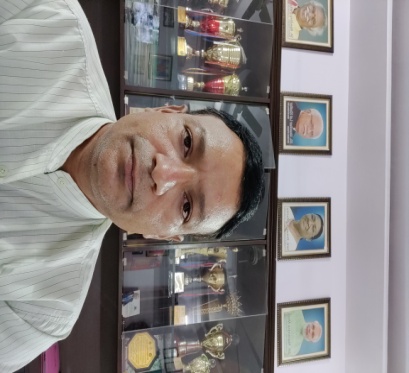 DesignationPRINCIPAL & PROFESSORPRINCIPAL & PROFESSORPRINCIPAL & PROFESSORPRINCIPAL & PROFESSORPRINCIPAL & PROFESSORPRINCIPAL & PROFESSORDepartmentPHYSICSPHYSICSPHYSICSPHYSICSPHYSICSPHYSICSQualificationPhD. M.Phil, M.B.A. (Edu. Mgmt)&B.Ed.PhD. M.Phil, M.B.A. (Edu. Mgmt)&B.Ed.PhD. M.Phil, M.B.A. (Edu. Mgmt)&B.Ed.PhD. M.Phil, M.B.A. (Edu. Mgmt)&B.Ed.PhD. M.Phil, M.B.A. (Edu. Mgmt)&B.Ed.PhD. M.Phil, M.B.A. (Edu. Mgmt)&B.Ed.Research & TeachingExperience (in years)TotalTotalTotalTeachingTeachingTeaching       Research       ResearchResearch & TeachingExperience (in years)2323232323231414Contact Details:E-maildsk76mdu@gmail.comE-maildsk76mdu@gmail.comE-maildsk76mdu@gmail.comE-maildsk76mdu@gmail.comE-maildsk76mdu@gmail.com           Mobile/Phone+919416248604           Mobile/Phone+919416248604           Mobile/Phone+919416248604Books/Chapters Published0505050505050505Research PublicationsInternational JournalsInternational JournalsNational JournalsNational JournalsInternational ConferencesInternational ConferencesInternational ConferencesNational ConferencesResearch Publications4444151510101022Research Guidance Research Guidance Ph.D.Ph.D.--MastersMastersMasters----Research ProjectsResearch ProjectsCompletedCompleted--In progressIn progressIn progress-----Consultancy ProjectsConsultancy ProjectsCompletedCompleted12In progressIn progressIn progress02Seminar/Conference/STTPsSeminar/Conference/STTPsAttendedAttended20Organized Organized Organized 08Professional AffiliationsProfessional AffiliationsAwards/ Fellowships etc.Awards/ Fellowships etc.05050505050505